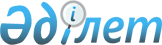 Қарасу ауданы әкімдігінің 2015 жылғы 10 сәуірдегі № 96 "Коммуналдық мүлікті иеліктен айыру түрлерін тандау жөніндегі критерийлерді айқындау туралы" қаулысының күші жойылған деп тану туралыҚостанай облысы Қарасу ауданы әкімдігінің 2016 жылғы 26 шілдедегі № 204 қаулысы      "Қазақстан Республикасындағы жергілікті мемлекеттік басқару және өзін-өзі басқару туралы" Қазақстан Республикасының 2001 жылғы 23 қаңтардағы Заңының 37-бабынын 8-тармағына сәйкес, Қарасу ауданының әкімдігі ҚАУЛЫ ЕТЕДІ:

      1. Қарасу ауданы әкімдігінің 2015 жылғы 10 сәуірдегі № 96 "Коммуналдық мүлікті иеліктен айыру түрлерін тандау жөніндегі критерийлерді айқындау туралы" қаулысының күші жойылған деп танылсын (Нормативтік құқықтық актілердің мемлекеттік тізілімінде 2015 жылғы 14 мамырдағы № 5599 тіркелген, 2015 жылғы 20 мамырдағы "Қарасу өңірі" аудандық газетінде жарияланған).

      2. Осы қаулы қол қойылған күнінен бастап қолданысқа енгізіледі.


					© 2012. Қазақстан Республикасы Әділет министрлігінің «Қазақстан Республикасының Заңнама және құқықтық ақпарат институты» ШЖҚ РМК
				
      Қарасу ауданы әкімінін

      міндетін атқарушысы

Т. Бекмағанбетов
